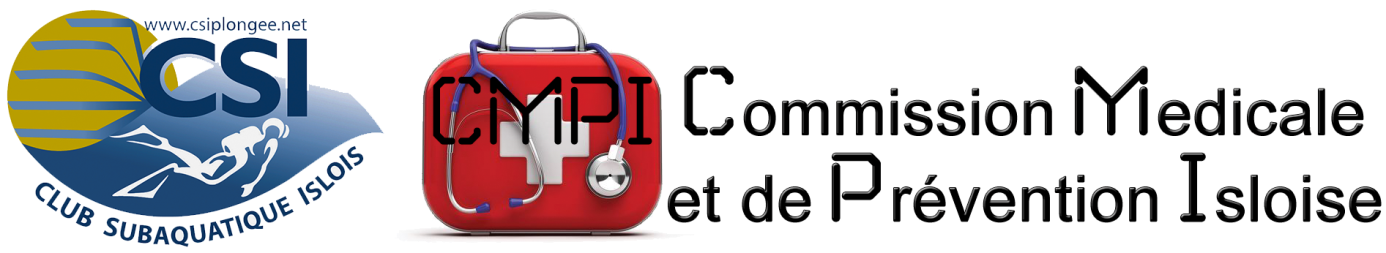 FICHE GVQCette fiche n’est pas destinée à être publiée mais à améliorer notre attitude et nos comportements afin de limiter les incidents ou une exposition à d’éventuels accident.Elle servira au CMPI en charge de la Prévention des Accidents de Plongée après du Club Subaquatique Islois à mieux comprendre les situations de "presqu’accidents" que nous rencontrons presque tous mais dont nous ne parlons souvent pas et que nous n’exploitons malheureusement jamais.Merci à vous de nous faire part de votre expérience pour progresser dans notre réflexion et de permettre de sensibiliser et à maitriser les risques liés à la plongée et à l'apnée.A remplir conjointement par le déclarant et le membre de la CMPI.Pour les rubriques non complétées, préciser « sans objet »Envoyer cette fiche complétée à l’adresse électronique suivante : cmpi@csiplongee.netNom du plongeur déclarant	:	Prénom du plongeur déclarant	:	Niveau du plongeur déclarant 	: 	Nombre de plongées du plongeur déclarant 	:	Nom du membre de la CMPI 	:	Prénom du membre de la CMPI 	:	1 - Les conditions de la plongée :Date 	:	/	/ 20	Lieu (ville/code postal/site de plongée)	:	Club 	:	Météo 	 :	Etat de la mer 	:	Courant 	 : OUINONType de plongée 	 : Technique  Autonome  Encadrée Mouillage du bateau	 : OUINONNombre de plongeurs dans la palanquée 	:	Niveau des plongeurs dans la palanquée 	:	Consignes (briefing) 	: OUINONIntervention des secours	 : OUINONRenseignements complémentaires :2 - L’événement Description de l’événement, que s’est-il passé ?	Conséquences :	Réaction du (ou des) plongeur(s) concerné(s) :	Ressenti du (ou des) plongeur(s) concerné(s) :	Intervention autre(s) plongeur(s) :	Analyse, commentaires personnels :	Remèdes :que peut-on améliorer ?	3 - Commentairesdu membre de la CMPIPistes d’amélioration, préconisations, intégration dans les cursus de formationFait à :                	Le : vendredi 17 novembre 2017